Doelgroep omschrijving 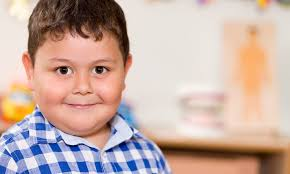 Algemene informatie:Naam: jopie Leeftijd: 8 jaar oud Geslacht: Jongen Inkomen: 4,50 euro zakgeld per weekHobby’s Met auto’s spelen, gamen, voetballen en tekenen. Dagelijks gebruik van doelgroep:De verpakking is om het product veilig te maken en een omhulsel te geven met informatie er op.Waar houd het persoon niet van Lezen, hockey, rozeDromen en doelen:Brandweer worden, een sportauto kopenWat is het probleem dat het persoon heeft:Hij wil het product kunnen gebruiken en daarna weer veilig kunnen opslaan en met de aankoop van het product het product van a naar b brengen zonder dat het kapot gaat of beschadigd.